Stationsmaterial...für das Planspiel.Bitte die folgenden Seiten farbig auf festem Papier ausdrucken.Die Adressliste beim DNS hinterlegen und die Abbildungender Webseiten bei den zugehörigenWebservern (erkennbar an der IP-Adresse).www.deine-schule.de		178.254.10.171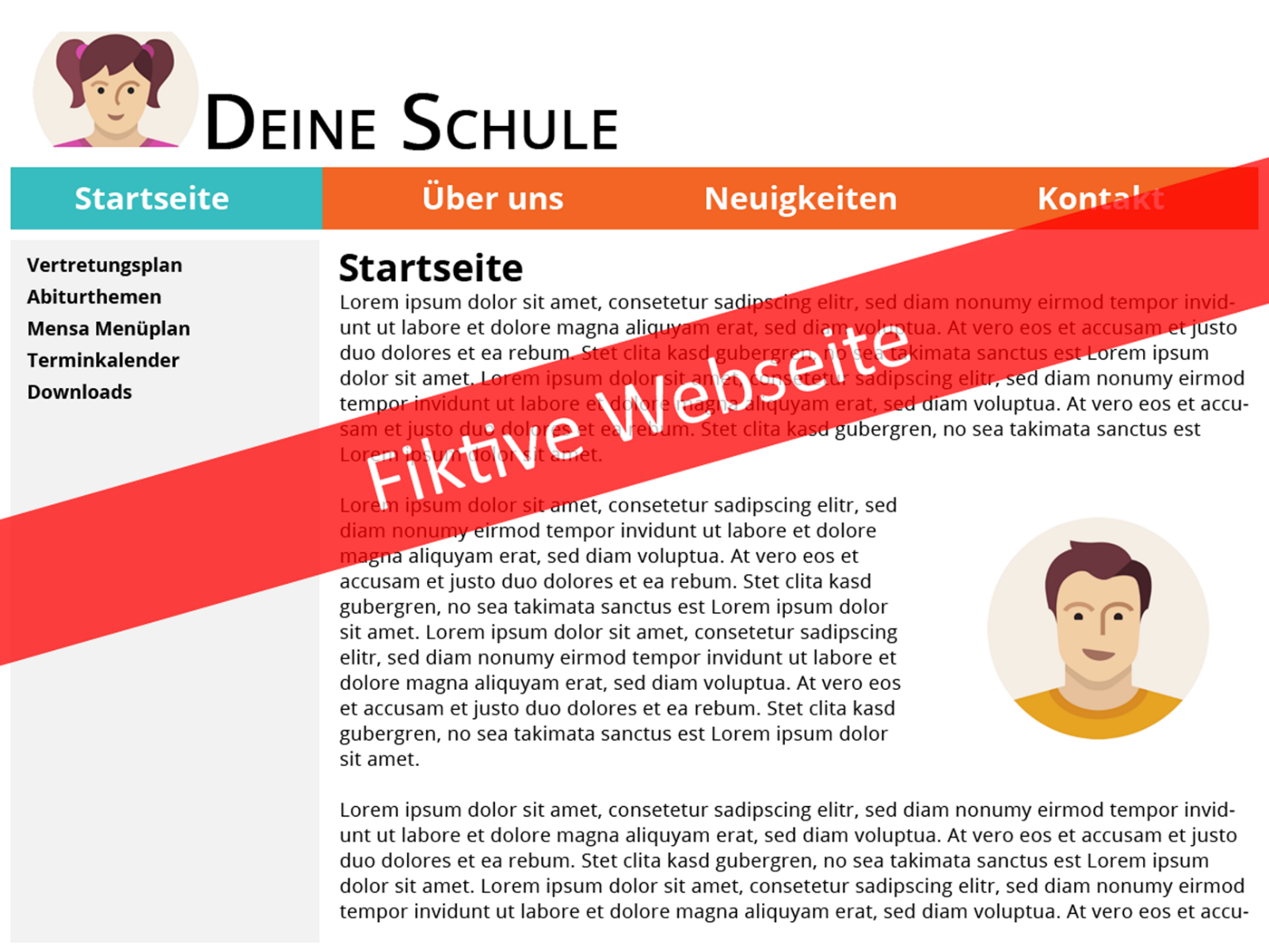 www.deine-schule.de		178.254.10.171www.fragfinn.de		188.64.58.118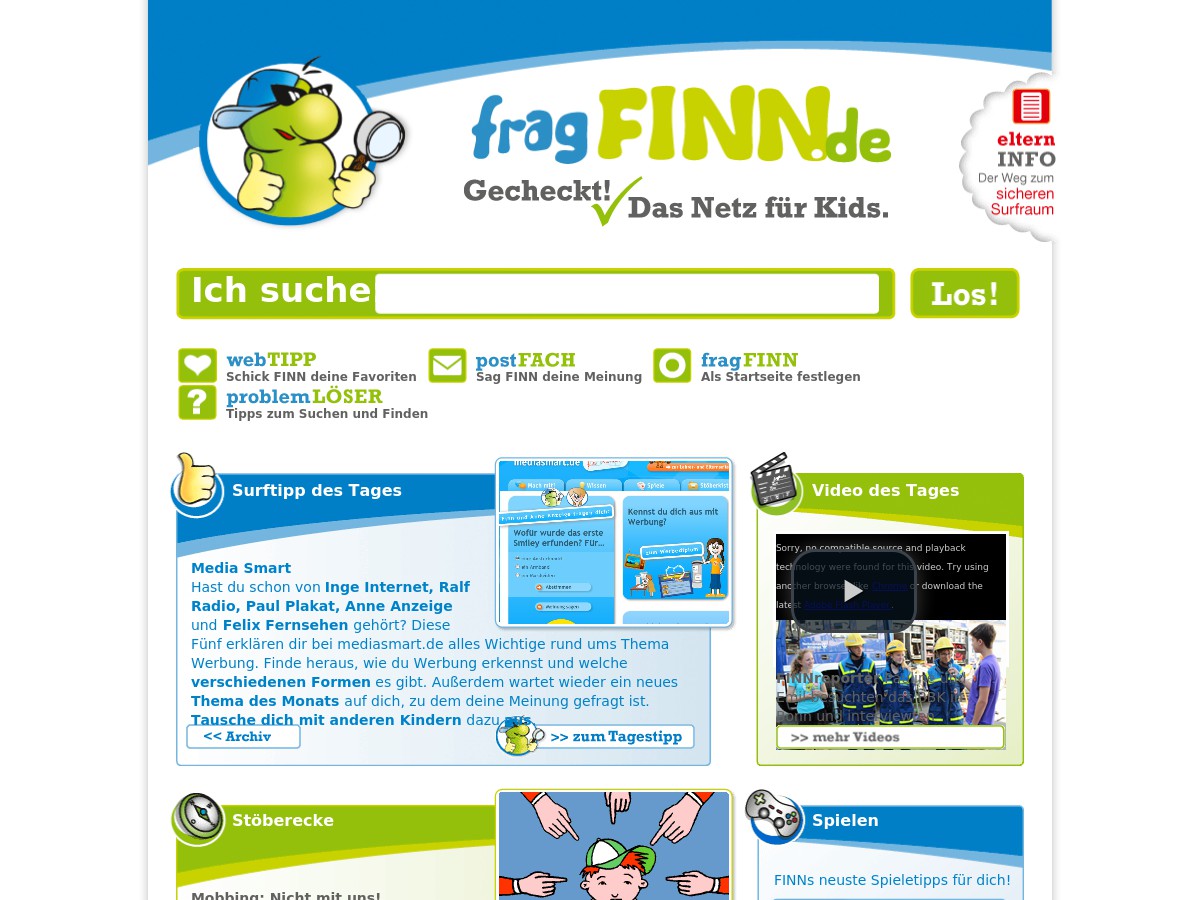 www.fragfinn.de		188.64.58.118Internetadressliste vom DNSInternetadressliste vom DNSInternetseiteIP-Adressenwww.spielen.de46.252.16.49www.news4kids.de85.13.140.4www.seitenstark.de5.35.256.117www.oldenburg.de213.168.206.65www.sowieso.de85.214.76.94www.fragfinn.de188.64.58.118www.kidsville.de85.25.66.34www.uni-oldenburg.de134.106.87.73www.schule.de80.239.207.207www.internauten.de78.47.185.197www.starke-pfoten.de62.112.52.84www.deine-schule.de178.254.10.171www.kinderuni-oldenburg.de94.102.218.116